BỘ NÔNG NGHIỆP VÀ PTNT              CỘNG HOÀ XÃ HỘI CHỦ NGHĨA VIỆT NAMTRƯỜNG ĐẠI HỌC THUỶ LỢI                                Độc lập - Tự do - Hạnh phúcPHIẾU ĐĂNG KÝ HỌC MỘT SỐ HỌC PHẦN THUỘC CHƯƠNG TRÌNH ĐÀO TẠO THẠC SĨNGÀNH:……………………………………MÃ NGÀNH:…………………………………………..THÔNG TIN CÁ NHÂNSố CMND hoặc số CCCD:                                 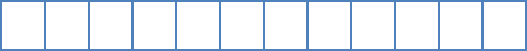 Ngày cấp: _____/_____/_______  Nơi cấp:......................................................................................Địa chỉ liên lạc:	…THÔNG TIN VỀ QUÁ TRÌNH ĐÀO TẠOHệ đào tạo:………………………………………………………………………………………….Ngành, chuyên ngành đào tạo (ghi trên bảng điểm):……………………………………………….Số tín chỉ đã tích lũy:……………………………ĐTB tích lũy:…………/4.0; ………….……./10Xếp loại học lực:...........................................................................................................................NGÀNH ĐĂNG KÝ HỌCTên ngành:………………………………………………………………………………………….Mã ngành:…………………………………………………………………………………………..Hình thức đào tạo: Chính quyLời cam đoan: Tôi xin cam đoan những lời khai trên là đúng sự thật, nếu có sai sót tôi xin chịu hoàn toàn trách nhiệm.\Họ tên:.................................................................Giới tính:..............................Ngày sinh:………………………........................Điện thoại:............................Nơi sinh:................................................................Địa chỉ email:.......................Ý KIẾN CỦA KHOA QUẢN LÝ........................, ngày ....... tháng ....... năm 20......NGƯỜI ĐĂNG KÝ(Ký và ghi rõ họ tên)